ภาพบรรยากาศการประชุมคณะกรรมการบริหารกองทุนหลักประกันสุขภาพ อบต.คลองทรายครั้งที่ ๒/๒๕๖๕วันที่ ๙  เดือนพฤศจิกายน  พ.ศ. ๒๕๖๕ณ ห้องประชุมองค์การบริหารส่วนตำบลคลองทราย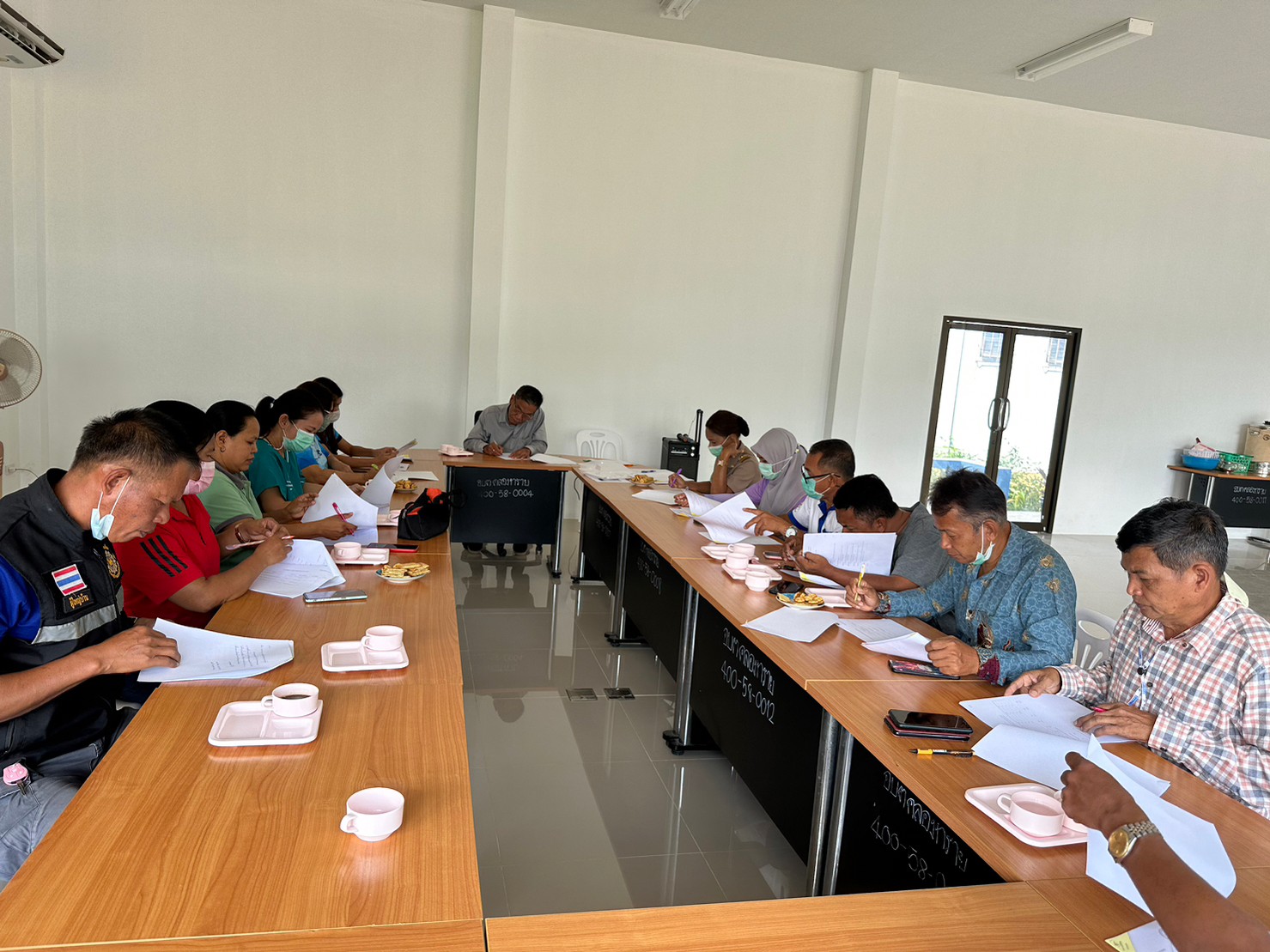 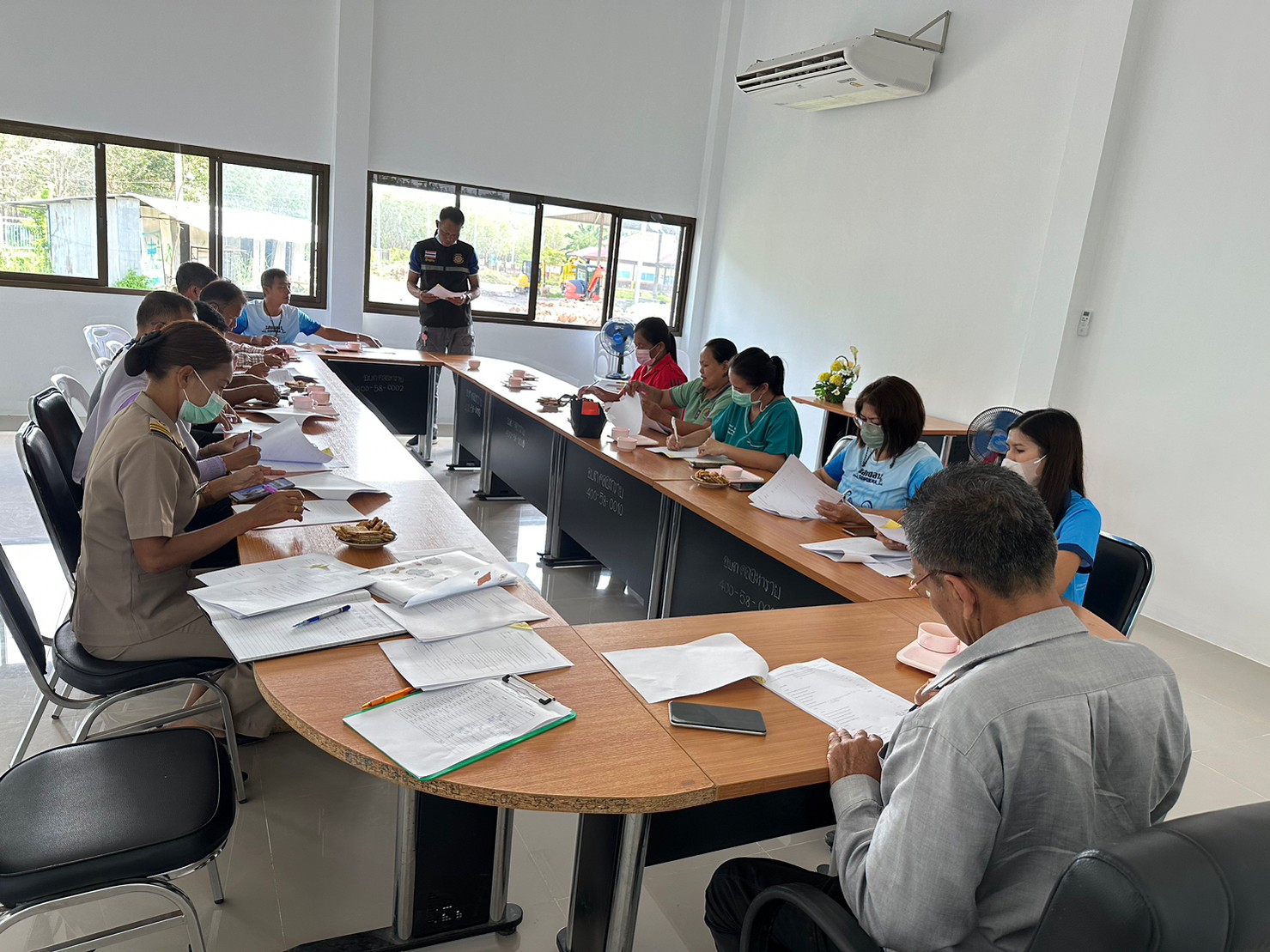 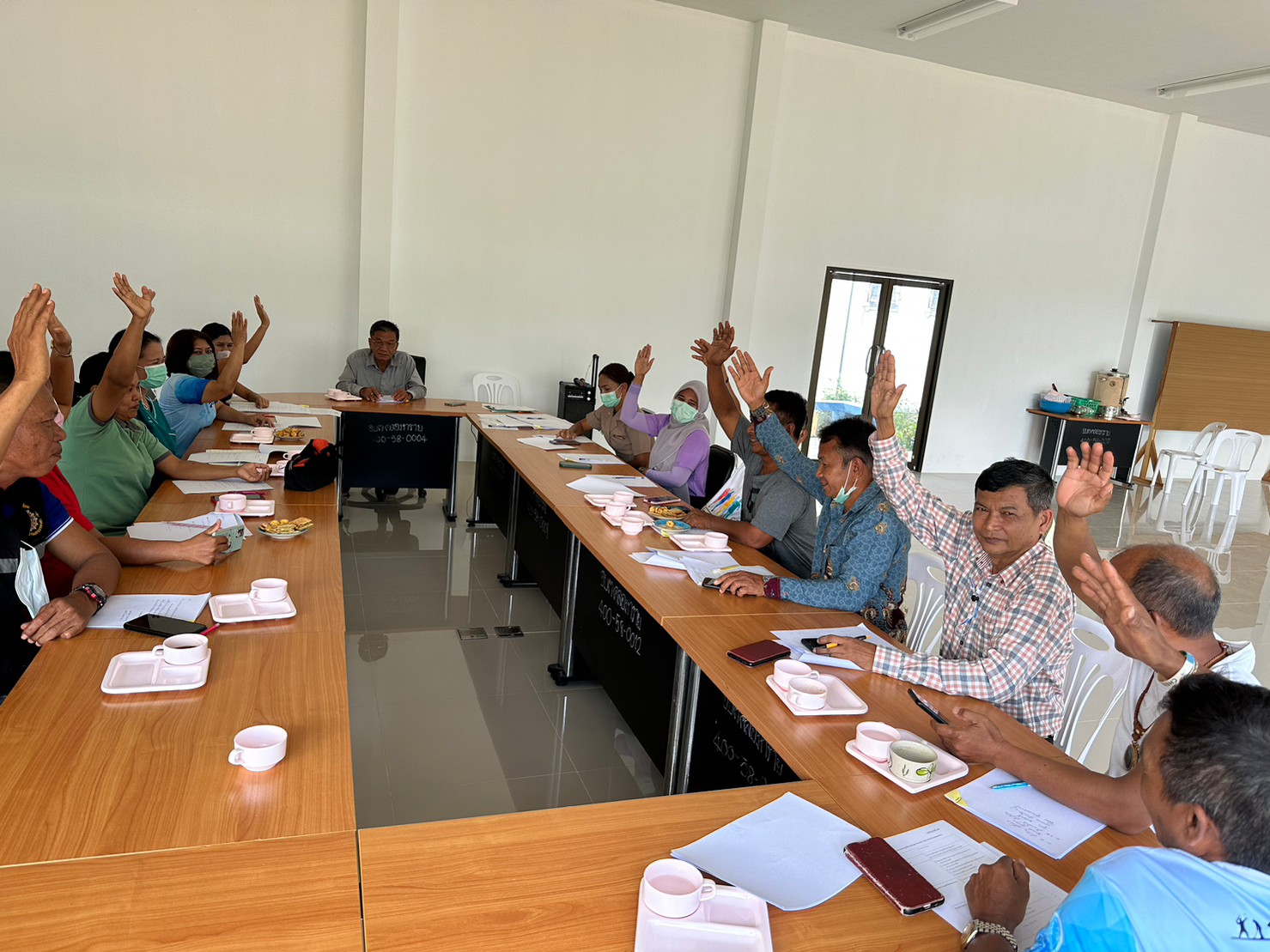 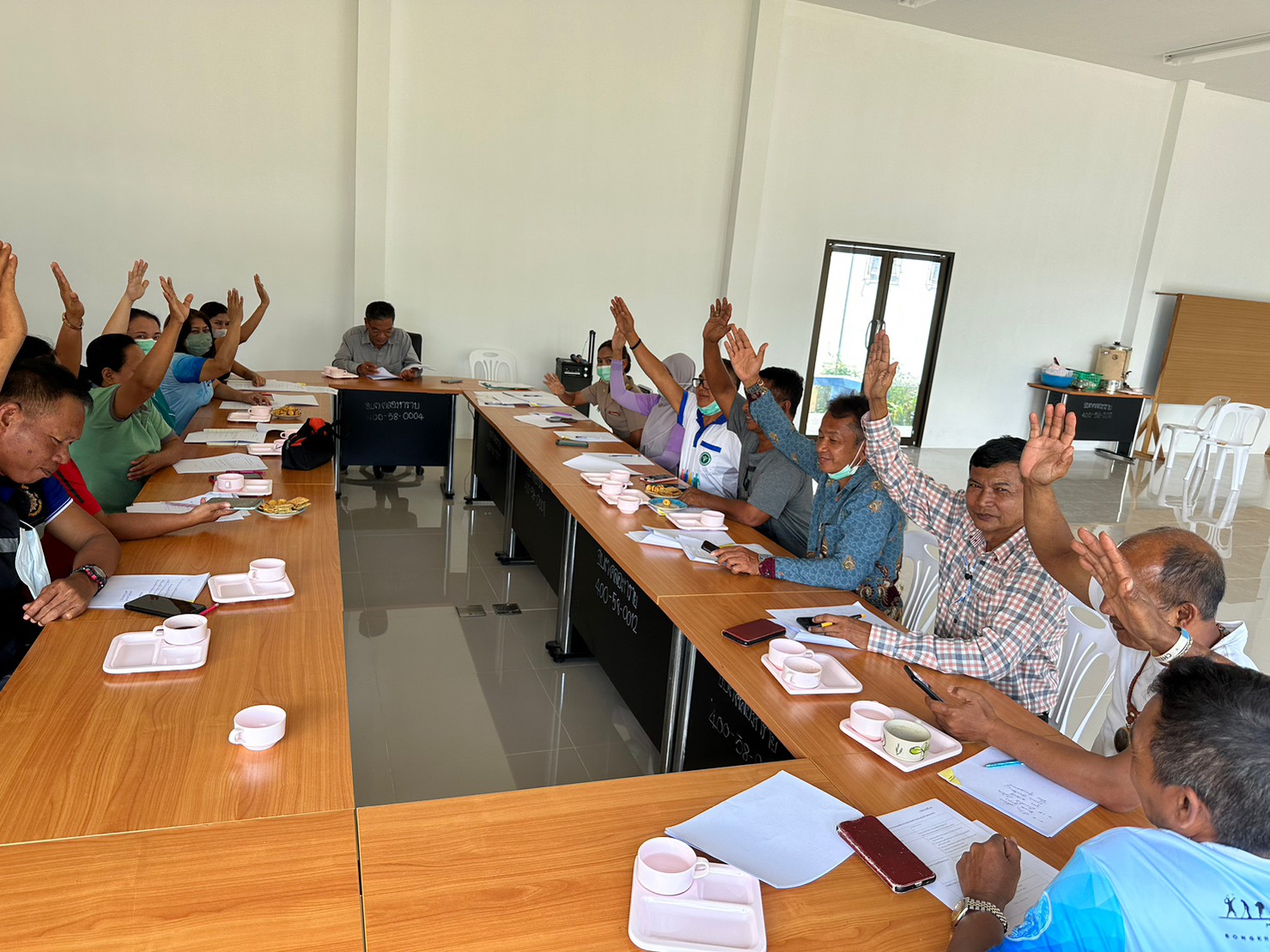 